Всего листов 11Всего листов 11Всего листов 11КАРТА (ПЛАН)КАРТА (ПЛАН)КАРТА (ПЛАН)КАРТА (ПЛАН)КАРТА (ПЛАН)КАРТА (ПЛАН)КАРТА (ПЛАН)КАРТА (ПЛАН)КАРТА (ПЛАН)КАРТА (ПЛАН)КАРТА (ПЛАН)Предприятие по переработке рыбы и производству консервовПредприятие по переработке рыбы и производству консервовПредприятие по переработке рыбы и производству консервовПредприятие по переработке рыбы и производству консервовПредприятие по переработке рыбы и производству консервовПредприятие по переработке рыбы и производству консервовПредприятие по переработке рыбы и производству консервовПредприятие по переработке рыбы и производству консервовПредприятие по переработке рыбы и производству консервовПредприятие по переработке рыбы и производству консервовПредприятие по переработке рыбы и производству консервов(наименование объекта землеустройства)(наименование объекта землеустройства)(наименование объекта землеустройства)(наименование объекта землеустройства)(наименование объекта землеустройства)(наименование объекта землеустройства)(наименование объекта землеустройства)(наименование объекта землеустройства)(наименование объекта землеустройства)(наименование объекта землеустройства)(наименование объекта землеустройства)(наименование объекта землеустройства)(наименование объекта землеустройства)(наименование объекта землеустройства)Титульный листТитульный листТитульный листТитульный листТитульный листТитульный листТитульный листТитульный листТитульный листТитульный листТитульный листТитульный листТитульный листТитульный лист1. Сведения о заказчике землеустроительных работ:1. Сведения о заказчике землеустроительных работ:1. Сведения о заказчике землеустроительных работ:1. Сведения о заказчике землеустроительных работ:1. Сведения о заказчике землеустроительных работ:1. Сведения о заказчике землеустроительных работ:1. Сведения о заказчике землеустроительных работ:1. Сведения о заказчике землеустроительных работ:1. Сведения о заказчике землеустроительных работ:1. Сведения о заказчике землеустроительных работ:1. Сведения о заказчике землеустроительных работ:1. Сведения о заказчике землеустроительных работ:1. Сведения о заказчике землеустроительных работ:1. Сведения о заказчике землеустроительных работ:О физическом лице:О физическом лице:О физическом лице:О физическом лице:О физическом лице:О физическом лице:О физическом лице:О физическом лице:О физическом лице:О физическом лице:О физическом лице:О физическом лице:О физическом лице:Фамилия, имя, отчество (отчество указывается при наличии)Фамилия, имя, отчество (отчество указывается при наличии)Фамилия, имя, отчество (отчество указывается при наличии)Фамилия, имя, отчество (отчество указывается при наличии)Фамилия, имя, отчество (отчество указывается при наличии)Фамилия, имя, отчество (отчество указывается при наличии)Фамилия, имя, отчество (отчество указывается при наличии)Фамилия, имя, отчество (отчество указывается при наличии)Фамилия, имя, отчество (отчество указывается при наличии)Фамилия, имя, отчество (отчество указывается при наличии)Фамилия, имя, отчество (отчество указывается при наличии)Фамилия, имя, отчество (отчество указывается при наличии)Фамилия, имя, отчество (отчество указывается при наличии)О юридическом лице, органе государственной власти, органе местного самоуправления:О юридическом лице, органе государственной власти, органе местного самоуправления:О юридическом лице, органе государственной власти, органе местного самоуправления:О юридическом лице, органе государственной власти, органе местного самоуправления:О юридическом лице, органе государственной власти, органе местного самоуправления:О юридическом лице, органе государственной власти, органе местного самоуправления:О юридическом лице, органе государственной власти, органе местного самоуправления:О юридическом лице, органе государственной власти, органе местного самоуправления:О юридическом лице, органе государственной власти, органе местного самоуправления:О юридическом лице, органе государственной власти, органе местного самоуправления:О юридическом лице, органе государственной власти, органе местного самоуправления:О юридическом лице, органе государственной власти, органе местного самоуправления:О юридическом лице, органе государственной власти, органе местного самоуправления:Полное наименованиеПолное наименованиеПолное наименованиеПолное наименованиеСтрана регистрации  (инкорпорации) (указывается в отношении  иностранного юридического лица)Страна регистрации  (инкорпорации) (указывается в отношении  иностранного юридического лица)Страна регистрации  (инкорпорации) (указывается в отношении  иностранного юридического лица)Страна регистрации  (инкорпорации) (указывается в отношении  иностранного юридического лица)Страна регистрации  (инкорпорации) (указывается в отношении  иностранного юридического лица)Страна регистрации  (инкорпорации) (указывается в отношении  иностранного юридического лица)Страна регистрации  (инкорпорации) (указывается в отношении  иностранного юридического лица)Страна регистрации  (инкорпорации) (указывается в отношении  иностранного юридического лица)Страна регистрации  (инкорпорации) (указывается в отношении  иностранного юридического лица)Страна регистрации  (инкорпорации) (указывается в отношении  иностранного юридического лица)Страна регистрации  (инкорпорации) (указывается в отношении  иностранного юридического лица)Страна регистрации  (инкорпорации) (указывается в отношении  иностранного юридического лица)Страна регистрации  (инкорпорации) (указывается в отношении  иностранного юридического лица)фамилия   и   инициалы  уполномоченного  представителя,  его   должность, реквизиты  доверенности (если  представитель  действует  по доверенности)фамилия   и   инициалы  уполномоченного  представителя,  его   должность, реквизиты  доверенности (если  представитель  действует  по доверенности)фамилия   и   инициалы  уполномоченного  представителя,  его   должность, реквизиты  доверенности (если  представитель  действует  по доверенности)фамилия   и   инициалы  уполномоченного  представителя,  его   должность, реквизиты  доверенности (если  представитель  действует  по доверенности)фамилия   и   инициалы  уполномоченного  представителя,  его   должность, реквизиты  доверенности (если  представитель  действует  по доверенности)фамилия   и   инициалы  уполномоченного  представителя,  его   должность, реквизиты  доверенности (если  представитель  действует  по доверенности)фамилия   и   инициалы  уполномоченного  представителя,  его   должность, реквизиты  доверенности (если  представитель  действует  по доверенности)фамилия   и   инициалы  уполномоченного  представителя,  его   должность, реквизиты  доверенности (если  представитель  действует  по доверенности)фамилия   и   инициалы  уполномоченного  представителя,  его   должность, реквизиты  доверенности (если  представитель  действует  по доверенности)фамилия   и   инициалы  уполномоченного  представителя,  его   должность, реквизиты  доверенности (если  представитель  действует  по доверенности)фамилия   и   инициалы  уполномоченного  представителя,  его   должность, реквизиты  доверенности (если  представитель  действует  по доверенности)фамилия   и   инициалы  уполномоченного  представителя,  его   должность, реквизиты  доверенности (если  представитель  действует  по доверенности)фамилия   и   инициалы  уполномоченного  представителя,  его   должность, реквизиты  доверенности (если  представитель  действует  по доверенности)ПодписьПодписьДатаМесто для оттиска печати заказчикаМесто для оттиска печати заказчикаМесто для оттиска печати заказчикаМесто для оттиска печати заказчикаМесто для оттиска печати заказчикаМесто для оттиска печати заказчикаМесто для оттиска печати заказчикаМесто для оттиска печати заказчикаМесто для оттиска печати заказчикаМесто для оттиска печати заказчикаМесто для оттиска печати заказчикаМесто для оттиска печати заказчикаМесто для оттиска печати заказчика2. Сведения об исполнителе землеустроительных работ:2. Сведения об исполнителе землеустроительных работ:2. Сведения об исполнителе землеустроительных работ:2. Сведения об исполнителе землеустроительных работ:2. Сведения об исполнителе землеустроительных работ:2. Сведения об исполнителе землеустроительных работ:2. Сведения об исполнителе землеустроительных работ:2. Сведения об исполнителе землеустроительных работ:2. Сведения об исполнителе землеустроительных работ:2. Сведения об исполнителе землеустроительных работ:2. Сведения об исполнителе землеустроительных работ:2. Сведения об исполнителе землеустроительных работ:2. Сведения об исполнителе землеустроительных работ:2. Сведения об исполнителе землеустроительных работ:Об индивидуальном предпринимателе:Об индивидуальном предпринимателе:Об индивидуальном предпринимателе:Об индивидуальном предпринимателе:Об индивидуальном предпринимателе:Об индивидуальном предпринимателе:Об индивидуальном предпринимателе:Об индивидуальном предпринимателе:Об индивидуальном предпринимателе:Об индивидуальном предпринимателе:Об индивидуальном предпринимателе:Об индивидуальном предпринимателе:Об индивидуальном предпринимателе:Об индивидуальном предпринимателе:Фамилия, имя, отчество (отчество указывается при наличии)Фамилия, имя, отчество (отчество указывается при наличии)Фамилия, имя, отчество (отчество указывается при наличии)Фамилия, имя, отчество (отчество указывается при наличии)Фамилия, имя, отчество (отчество указывается при наличии)Фамилия, имя, отчество (отчество указывается при наличии)Фамилия, имя, отчество (отчество указывается при наличии)Фамилия, имя, отчество (отчество указывается при наличии)Фамилия, имя, отчество (отчество указывается при наличии)Фамилия, имя, отчество (отчество указывается при наличии)Фамилия, имя, отчество (отчество указывается при наличии)Фамилия, имя, отчество (отчество указывается при наличии)Фамилия, имя, отчество (отчество указывается при наличии)Фамилия, имя, отчество (отчество указывается при наличии)———————————Идентификационный номер налогоплательщикаИдентификационный номер налогоплательщикаИдентификационный номер налогоплательщикаИдентификационный номер налогоплательщикаИдентификационный номер налогоплательщикаИдентификационный номер налогоплательщика——————Контактный телефон и почтовый адресКонтактный телефон и почтовый адресКонтактный телефон и почтовый адресКонтактный телефон и почтовый адресКонтактный телефон и почтовый адрес———————Номер   квалификационного   аттестата    кадастрового   инженера    (если исполнителем являетсяНомер   квалификационного   аттестата    кадастрового   инженера    (если исполнителем являетсяНомер   квалификационного   аттестата    кадастрового   инженера    (если исполнителем являетсяНомер   квалификационного   аттестата    кадастрового   инженера    (если исполнителем являетсяНомер   квалификационного   аттестата    кадастрового   инженера    (если исполнителем являетсяНомер   квалификационного   аттестата    кадастрового   инженера    (если исполнителем являетсяНомер   квалификационного   аттестата    кадастрового   инженера    (если исполнителем являетсяНомер   квалификационного   аттестата    кадастрового   инженера    (если исполнителем являетсяНомер   квалификационного   аттестата    кадастрового   инженера    (если исполнителем являетсяНомер   квалификационного   аттестата    кадастрового   инженера    (если исполнителем являетсяНомер   квалификационного   аттестата    кадастрового   инженера    (если исполнителем являетсяНомер   квалификационного   аттестата    кадастрового   инженера    (если исполнителем являетсяНомер   квалификационного   аттестата    кадастрового   инженера    (если исполнителем являетсяНомер   квалификационного   аттестата    кадастрового   инженера    (если исполнителем являетсякадастровый инженер)кадастровый инженер)кадастровый инженер)—————————О юридическом лице:О юридическом лице:О юридическом лице:О юридическом лице:О юридическом лице:О юридическом лице:О юридическом лице:О юридическом лице:О юридическом лице:О юридическом лице:О юридическом лице:О юридическом лице:О юридическом лице:О юридическом лице:Полное наименованиеПолное наименованиеПолное наименованиеОсновной государственный регистрационный номерОсновной государственный регистрационный номерОсновной государственный регистрационный номерОсновной государственный регистрационный номерОсновной государственный регистрационный номерОсновной государственный регистрационный номерОсновной государственный регистрационный номерКонтактный телефон и почтовый адресКонтактный телефон и почтовый адресКонтактный телефон и почтовый адресКонтактный телефон и почтовый адресКонтактный телефон и почтовый адресФамилия   и   инициалы  уполномоченного  представителя,  его   должность, реквизиты  доверенности (если  представитель  действует  по доверенности)Фамилия   и   инициалы  уполномоченного  представителя,  его   должность, реквизиты  доверенности (если  представитель  действует  по доверенности)Фамилия   и   инициалы  уполномоченного  представителя,  его   должность, реквизиты  доверенности (если  представитель  действует  по доверенности)Фамилия   и   инициалы  уполномоченного  представителя,  его   должность, реквизиты  доверенности (если  представитель  действует  по доверенности)Фамилия   и   инициалы  уполномоченного  представителя,  его   должность, реквизиты  доверенности (если  представитель  действует  по доверенности)Фамилия   и   инициалы  уполномоченного  представителя,  его   должность, реквизиты  доверенности (если  представитель  действует  по доверенности)Фамилия   и   инициалы  уполномоченного  представителя,  его   должность, реквизиты  доверенности (если  представитель  действует  по доверенности)Фамилия   и   инициалы  уполномоченного  представителя,  его   должность, реквизиты  доверенности (если  представитель  действует  по доверенности)Фамилия   и   инициалы  уполномоченного  представителя,  его   должность, реквизиты  доверенности (если  представитель  действует  по доверенности)Фамилия   и   инициалы  уполномоченного  представителя,  его   должность, реквизиты  доверенности (если  представитель  действует  по доверенности)Фамилия   и   инициалы  уполномоченного  представителя,  его   должность, реквизиты  доверенности (если  представитель  действует  по доверенности)Фамилия   и   инициалы  уполномоченного  представителя,  его   должность, реквизиты  доверенности (если  представитель  действует  по доверенности)Фамилия   и   инициалы  уполномоченного  представителя,  его   должность, реквизиты  доверенности (если  представитель  действует  по доверенности)Фамилия   и   инициалы  уполномоченного  представителя,  его   должность, реквизиты  доверенности (если  представитель  действует  по доверенности)Сведения о кадастровом инженереСведения о кадастровом инженереСведения о кадастровом инженереСведения о кадастровом инженереСведения о кадастровом инженереСведения о кадастровом инженереСведения о кадастровом инженереСведения о кадастровом инженереСведения о кадастровом инженереСведения о кадастровом инженереСведения о кадастровом инженереСведения о кадастровом инженереСведения о кадастровом инженереСведения о кадастровом инженере———————————ПодписьПодписьДата«___» ______________ 20___г.«___» ______________ 20___г.Место   для  оттиска  печати  лица, составившего карту  (план)  объекта землеустройстваМесто   для  оттиска  печати  лица, составившего карту  (план)  объекта землеустройстваМесто   для  оттиска  печати  лица, составившего карту  (план)  объекта землеустройстваМесто   для  оттиска  печати  лица, составившего карту  (план)  объекта землеустройстваМесто   для  оттиска  печати  лица, составившего карту  (план)  объекта землеустройстваМесто   для  оттиска  печати  лица, составившего карту  (план)  объекта землеустройстваМесто   для  оттиска  печати  лица, составившего карту  (план)  объекта землеустройстваМесто   для  оттиска  печати  лица, составившего карту  (план)  объекта землеустройстваМесто   для  оттиска  печати  лица, составившего карту  (план)  объекта землеустройстваМесто   для  оттиска  печати  лица, составившего карту  (план)  объекта землеустройстваМесто   для  оттиска  печати  лица, составившего карту  (план)  объекта землеустройстваМесто   для  оттиска  печати  лица, составившего карту  (план)  объекта землеустройстваМесто   для  оттиска  печати  лица, составившего карту  (план)  объекта землеустройстваМесто   для  оттиска  печати  лица, составившего карту  (план)  объекта землеустройства3. Сведения о согласовании карты (плана) объекта землеустройства:3. Сведения о согласовании карты (плана) объекта землеустройства:3. Сведения о согласовании карты (плана) объекта землеустройства:3. Сведения о согласовании карты (плана) объекта землеустройства:3. Сведения о согласовании карты (плана) объекта землеустройства:3. Сведения о согласовании карты (плана) объекта землеустройства:3. Сведения о согласовании карты (плана) объекта землеустройства:3. Сведения о согласовании карты (плана) объекта землеустройства:3. Сведения о согласовании карты (плана) объекта землеустройства:3. Сведения о согласовании карты (плана) объекта землеустройства:3. Сведения о согласовании карты (плана) объекта землеустройства:3. Сведения о согласовании карты (плана) объекта землеустройства:3. Сведения о согласовании карты (плана) объекта землеустройства:3. Сведения о согласовании карты (плана) объекта землеустройства:Лист № 2Лист № 2Лист № 2КАРТА (ПЛАН)КАРТА (ПЛАН)КАРТА (ПЛАН)КАРТА (ПЛАН)КАРТА (ПЛАН)КАРТА (ПЛАН)КАРТА (ПЛАН)КАРТА (ПЛАН)Предприятие по переработке рыбы и производству консервовПредприятие по переработке рыбы и производству консервовПредприятие по переработке рыбы и производству консервовПредприятие по переработке рыбы и производству консервовПредприятие по переработке рыбы и производству консервовПредприятие по переработке рыбы и производству консервовПредприятие по переработке рыбы и производству консервовПредприятие по переработке рыбы и производству консервов(наименование объекта землеустройства)(наименование объекта землеустройства)(наименование объекта землеустройства)(наименование объекта землеустройства)(наименование объекта землеустройства)(наименование объекта землеустройства)(наименование объекта землеустройства)(наименование объекта землеустройства)(наименование объекта землеустройства)(наименование объекта землеустройства)(наименование объекта землеустройства)Титульный листТитульный листТитульный листТитульный листТитульный листТитульный листТитульный листТитульный листТитульный листТитульный листТитульный листПолное  наименование  органа  (организации),  с  которым   осуществляется согласование, фамилия и инициалы уполномоченного лица, его должностьПолное  наименование  органа  (организации),  с  которым   осуществляется согласование, фамилия и инициалы уполномоченного лица, его должностьПолное  наименование  органа  (организации),  с  которым   осуществляется согласование, фамилия и инициалы уполномоченного лица, его должностьПолное  наименование  органа  (организации),  с  которым   осуществляется согласование, фамилия и инициалы уполномоченного лица, его должностьПолное  наименование  органа  (организации),  с  которым   осуществляется согласование, фамилия и инициалы уполномоченного лица, его должностьПолное  наименование  органа  (организации),  с  которым   осуществляется согласование, фамилия и инициалы уполномоченного лица, его должностьПолное  наименование  органа  (организации),  с  которым   осуществляется согласование, фамилия и инициалы уполномоченного лица, его должностьПолное  наименование  органа  (организации),  с  которым   осуществляется согласование, фамилия и инициалы уполномоченного лица, его должностьПолное  наименование  органа  (организации),  с  которым   осуществляется согласование, фамилия и инициалы уполномоченного лица, его должностьПолное  наименование  органа  (организации),  с  которым   осуществляется согласование, фамилия и инициалы уполномоченного лица, его должностьПолное  наименование  органа  (организации),  с  которым   осуществляется согласование, фамилия и инициалы уполномоченного лица, его должностьРеквизиты  письма  (дата  и  номер,  если  согласование оформлено  в виде письма)Реквизиты  письма  (дата  и  номер,  если  согласование оформлено  в виде письма)Реквизиты  письма  (дата  и  номер,  если  согласование оформлено  в виде письма)Реквизиты  письма  (дата  и  номер,  если  согласование оформлено  в виде письма)Реквизиты  письма  (дата  и  номер,  если  согласование оформлено  в виде письма)Реквизиты  письма  (дата  и  номер,  если  согласование оформлено  в виде письма)Реквизиты  письма  (дата  и  номер,  если  согласование оформлено  в виде письма)Реквизиты  письма  (дата  и  номер,  если  согласование оформлено  в виде письма)Реквизиты  письма  (дата  и  номер,  если  согласование оформлено  в виде письма)Реквизиты  письма  (дата  и  номер,  если  согласование оформлено  в виде письма)Реквизиты  письма  (дата  и  номер,  если  согласование оформлено  в виде письма)ПодписьПодписьДатаМесто для оттиска печати органа (организации), с которым осуществляется согласованиеМесто для оттиска печати органа (организации), с которым осуществляется согласованиеМесто для оттиска печати органа (организации), с которым осуществляется согласованиеМесто для оттиска печати органа (организации), с которым осуществляется согласованиеМесто для оттиска печати органа (организации), с которым осуществляется согласованиеМесто для оттиска печати органа (организации), с которым осуществляется согласованиеМесто для оттиска печати органа (организации), с которым осуществляется согласованиеМесто для оттиска печати органа (организации), с которым осуществляется согласованиеМесто для оттиска печати органа (организации), с которым осуществляется согласованиеМесто для оттиска печати органа (организации), с которым осуществляется согласованиеМесто для оттиска печати органа (организации), с которым осуществляется согласование4. Информация   о   передаче   карты   (плана) объекта землеустройства  в государственный  фонд    данных,   полученных   в   результате проведения землеустройства:4. Информация   о   передаче   карты   (плана) объекта землеустройства  в государственный  фонд    данных,   полученных   в   результате проведения землеустройства:4. Информация   о   передаче   карты   (плана) объекта землеустройства  в государственный  фонд    данных,   полученных   в   результате проведения землеустройства:4. Информация   о   передаче   карты   (плана) объекта землеустройства  в государственный  фонд    данных,   полученных   в   результате проведения землеустройства:4. Информация   о   передаче   карты   (плана) объекта землеустройства  в государственный  фонд    данных,   полученных   в   результате проведения землеустройства:4. Информация   о   передаче   карты   (плана) объекта землеустройства  в государственный  фонд    данных,   полученных   в   результате проведения землеустройства:4. Информация   о   передаче   карты   (плана) объекта землеустройства  в государственный  фонд    данных,   полученных   в   результате проведения землеустройства:4. Информация   о   передаче   карты   (плана) объекта землеустройства  в государственный  фонд    данных,   полученных   в   результате проведения землеустройства:4. Информация   о   передаче   карты   (плана) объекта землеустройства  в государственный  фонд    данных,   полученных   в   результате проведения землеустройства:4. Информация   о   передаче   карты   (плана) объекта землеустройства  в государственный  фонд    данных,   полученных   в   результате проведения землеустройства:4. Информация   о   передаче   карты   (плана) объекта землеустройства  в государственный  фонд    данных,   полученных   в   результате проведения землеустройства:Регистрационный №Регистрационный №Регистрационный №——————Дата передачиДата передачиДата передачи«___» ______________ 20___г.«___» ______________ 20___г.«___» ______________ 20___г.«___» ______________ 20___г.————————(наименование органа (организации), осуществляющего хранение землеустроительной документации)(наименование органа (организации), осуществляющего хранение землеустроительной документации)(наименование органа (организации), осуществляющего хранение землеустроительной документации)(наименование органа (организации), осуществляющего хранение землеустроительной документации)(наименование органа (организации), осуществляющего хранение землеустроительной документации)(наименование органа (организации), осуществляющего хранение землеустроительной документации)(наименование органа (организации), осуществляющего хранение землеустроительной документации)(наименование органа (организации), осуществляющего хранение землеустроительной документации)(наименование органа (организации), осуществляющего хранение землеустроительной документации)(наименование органа (организации), осуществляющего хранение землеустроительной документации)(наименование органа (организации), осуществляющего хранение землеустроительной документации)Лист № 3Лист № 3КАРТА (ПЛАН)КАРТА (ПЛАН)Предприятие по переработке рыбы и производству консервовПредприятие по переработке рыбы и производству консервов(наименование объекта землеустройства)(наименование объекта землеустройства)(наименование объекта землеустройства)(наименование объекта землеустройства)№
п/пСодержаниеНомера листов1231Основания для проведения землеустроительных работ и исходные данные42Сведения об объекте землеустройства53Сведения о местоположении границ объекта землеустройства64Сведения о местоположении измененных (уточненных) границ объекта землеустройства95План границ объекта землеустройства106Приложение (доверенность)12Лист № 4Лист № 4КАРТА (ПЛАН)КАРТА (ПЛАН)Предприятие по переработке рыбы и производству консервовПредприятие по переработке рыбы и производству консервов(наименование объекта землеустройства)(наименование объекта землеустройства)(наименование объекта землеустройства)(наименование объекта землеустройства)Основания для проведения землеустроительных работ и исходные данныеОснования для проведения землеустроительных работ и исходные данныеОснования для проведения землеустроительных работ и исходные данныеОснования для проведения землеустроительных работ и исходные данныеПеречень документовПеречень документовПеречень документовПеречень документов№
п/пНаименование и реквизиты документаСведения об органе (организации), подготовившем или принявшем документ1230Лист № 5Лист № 5КАРТА (ПЛАН)КАРТА (ПЛАН)Предприятие по переработке рыбы и производству консервовПредприятие по переработке рыбы и производству консервов(наименование объекта землеустройства)(наименование объекта землеустройства)(наименование объекта землеустройства)(наименование объекта землеустройства)Сведения об объекте землеустройстваСведения об объекте землеустройстваСведения об объекте землеустройстваСведения об объекте землеустройства№
п/пХарактеристики объекта землеустройстваОписание характеристик1231Местоположение объекта землеустройстваРеспублика Крым2Площадь объекта землеустройства ± величина погрешности определения площади (P ± ∆P)—3Иные характеристики объекта землеустройстваВид объекта реестра границ: Зона с особыми условиями использования территорииЛист № 6Лист № 6КАРТА (ПЛАН)КАРТА (ПЛАН)Предприятие по переработке рыбы и производству консервовПредприятие по переработке рыбы и производству консервов(наименование объекта землеустройства)(наименование объекта землеустройства)(наименование объекта землеустройства)(наименование объекта землеустройства)Сведения о местоположении границ объекта землеустройстваСведения о местоположении границ объекта землеустройстваСведения о местоположении границ объекта землеустройстваСведения о местоположении границ объекта землеустройства1. Система координат1. Система координатМСК-90, зона 2МСК-90, зона 2МСК-90, зона 2МСК-90, зона 22. Сведения о характерных точках границ объекта землеустройства2. Сведения о характерных точках границ объекта землеустройства2. Сведения о характерных точках границ объекта землеустройства2. Сведения о характерных точках границ объекта землеустройства2. Сведения о характерных точках границ объекта землеустройства2. Сведения о характерных точках границ объекта землеустройства2. Сведения о характерных точках границ объекта землеустройстваОбозначение характерныхКоординаты, мКоординаты, мКоординаты, мМетод определения координат и cредняя квадратическаяОписаниеОписаниеточек
границыXXYпогрешность положения характерной точки (Мt), мзакрепления точкизакрепления точки122345515 016 944,885 016 944,885 377 022,21Картометрический метод, 0,10——25 016 944,285 016 944,285 377 022,17Картометрический метод, 0,10——35 016 949,255 016 949,255 376 955,10Картометрический метод, 0,10——45 016 949,885 016 949,885 376 947,06Картометрический метод, 0,10——55 016 949,635 016 949,635 376 941,38Картометрический метод, 0,10——65 016 947,285 016 947,285 376 919,01Картометрический метод, 0,10——75 016 944,055 016 944,055 376 880,13Картометрический метод, 0,10——85 016 943,225 016 943,225 376 877,77Картометрический метод, 0,10——95 016 941,975 016 941,975 376 874,93Картометрический метод, 0,10——105 016 939,555 016 939,555 376 871,67Картометрический метод, 0,10——115 016 938,085 016 938,085 376 869,86Картометрический метод, 0,10——125 016 933,955 016 933,955 376 866,03Картометрический метод, 0,10——135 016 931,635 016 931,635 376 864,72Картометрический метод, 0,10——145 016 927,345 016 927,345 376 863,41Картометрический метод, 0,10——155 016 899,895 016 899,895 376 863,15Картометрический метод, 0,10——165 016 855,535 016 855,535 376 862,80Картометрический метод, 0,10——175 016 832,825 016 832,825 376 862,65Картометрический метод, 0,10——185 016 805,025 016 805,025 376 862,20Картометрический метод, 0,10——195 016 800,485 016 800,485 376 862,85Картометрический метод, 0,10——205 016 796,045 016 796,045 376 864,31Картометрический метод, 0,10——215 016 788,115 016 788,115 376 869,87Картометрический метод, 0,10——225 016 747,445 016 747,445 376 899,89Картометрический метод, 0,10——235 016 733,215 016 733,215 376 906,30Картометрический метод, 0,10——245 016 713,385 016 713,385 376 915,63Картометрический метод, 0,10——255 016 624,415 016 624,415 376 974,53Картометрический метод, 0,10——265 016 627,955 016 627,955 376 979,22Картометрический метод, 0,10——275 016 634,265 016 634,265 376 974,88Картометрический метод, 0,10——285 016 701,825 016 701,825 376 931,38Картометрический метод, 0,10——295 016 720,955 016 720,955 376 920,73Картометрический метод, 0,10——305 016 723,835 016 723,835 376 918,96Картометрический метод, 0,10——315 016 731,505 016 731,505 376 916,64Картометрический метод, 0,10——325 016 794,425 016 794,425 376 870,12Картометрический метод, 0,10——335 016 797,755 016 797,755 376 868,25Картометрический метод, 0,10——345 016 802,555 016 802,555 376 866,53Картометрический метод, 0,10——355 016 804,925 016 804,925 376 866,33Картометрический метод, 0,10——365 016 926,085 016 926,085 376 867,34Картометрический метод, 0,10——375 016 929,165 016 929,165 376 867,90Картометрический метод, 0,10——385 016 932,235 016 932,235 376 869,46Картометрический метод, 0,10——395 016 937,335 016 937,335 376 874,86Картометрический метод, 0,10——405 016 940,115 016 940,115 376 878,95Картометрический метод, 0,10——415 016 940,615 016 940,615 376 882,38Картометрический метод, 0,10——425 016 942,835 016 942,835 376 909,93Картометрический метод, 0,10——435 016 946,315 016 946,315 376 945,96Картометрический метод, 0,10——445 016 940,815 016 940,815 377 029,98Картометрический метод, 0,10——455 016 937,425 016 937,425 377 030,48Картометрический метод, 0,10——465 016 937,295 016 937,295 377 039,29Картометрический метод, 0,10——Лист № 7Лист № 7КАРТА (ПЛАН)КАРТА (ПЛАН)Предприятие по переработке рыбы и производству консервовПредприятие по переработке рыбы и производству консервов(наименование объекта землеустройства)(наименование объекта землеустройства)(наименование объекта землеустройства)(наименование объекта землеустройства)Сведения о местоположении границ объекта землеустройстваСведения о местоположении границ объекта землеустройстваСведения о местоположении границ объекта землеустройстваСведения о местоположении границ объекта землеустройства11234547475 016 945,135 377 041,13Картометрический метод, 0,10—48485 016 944,395 377 129,71Картометрический метод, 0,10—49495 016 900,885 377 130,99Картометрический метод, 0,10—50505 016 826,765 377 134,57Картометрический метод, 0,10—51515 016 817,265 377 136,91Картометрический метод, 0,10—52525 016 733,025 377 174,60Картометрический метод, 0,10—53535 016 711,145 377 185,98Картометрический метод, 0,10—54545 016 677,605 377 127,03Картометрический метод, 0,10—55555 016 674,795 377 127,46Картометрический метод, 0,10—56565 016 658,395 377 137,46Картометрический метод, 0,10—57575 016 643,675 377 112,12Картометрический метод, 0,10—58585 016 657,585 377 103,79Картометрический метод, 0,10—59595 016 620,525 377 075,03Картометрический метод, 0,10—60605 016 585,745 377 015,65Картометрический метод, 0,10—61615 016 590,005 377 012,81Картометрический метод, 0,10—62625 016 588,335 377 008,74Картометрический метод, 0,10—63635 016 595,645 377 003,71Картометрический метод, 0,10—64645 016 593,865 376 995,13Картометрический метод, 0,10—65655 016 606,865 376 985,88Картометрический метод, 0,10—66665 016 624,045 376 974,12Картометрический метод, 0,10—67675 016 713,085 376 915,11Картометрический метод, 0,10—68685 016 732,965 376 905,75Картометрический метод, 0,10—69695 016 747,145 376 899,37Картометрический метод, 0,10—70705 016 787,765 376 869,38Картометрический метод, 0,10—71715 016 795,765 376 863,77Картометрический метод, 0,10—72725 016 800,345 376 862,26Картометрический метод, 0,10—73735 016 804,985 376 861,59Картометрический метод, 0,10—74745 016 832,835 376 862,05Картометрический метод, 0,10—75755 016 855,545 376 862,20Картометрический метод, 0,10—76765 016 899,895 376 862,55Картометрический метод, 0,10—77775 016 927,435 376 862,81Картометрический метод, 0,10—78785 016 931,875 376 864,16Картометрический метод, 0,10—79795 016 934,315 376 865,54Картометрический метод, 0,10—80805 016 935,085 376 866,26Картометрический метод, 0,10—81815 016 938,525 376 869,45Картометрический метод, 0,10—82825 016 940,025 376 871,30Картометрический метод, 0,10—83835 016 942,495 376 874,63Картометрический метод, 0,10—84845 016 943,785 376 877,55Картометрический метод, 0,10—85855 016 944,625 376 879,95Картометрический метод, 0,10—86865 016 945,115 376 881,79Картометрический метод, 0,10—87875 016 947,885 376 918,96Картометрический метод, 0,10—88885 016 950,235 376 941,34Картометрический метод, 0,10—89895 016 950,485 376 947,07Картометрический метод, 0,10—90905 016 949,855 376 955,14Картометрический метод, 0,10—115 016 944,885 377 022,21Картометрический метод, 0,10—3. Сведения о характерных точках части (частей) границы объекта землеустройства3. Сведения о характерных точках части (частей) границы объекта землеустройства3. Сведения о характерных точках части (частей) границы объекта землеустройства3. Сведения о характерных точках части (частей) границы объекта землеустройства3. Сведения о характерных точках части (частей) границы объекта землеустройства3. Сведения о характерных точках части (частей) границы объекта землеустройства112345—————, ——4. Сведения о частях границ объекта  землеустройства,  совпадающих  с местоположением   внешних  границ  природных  объектов  и (или) объектов искусственного происхождения4. Сведения о частях границ объекта  землеустройства,  совпадающих  с местоположением   внешних  границ  природных  объектов  и (или) объектов искусственного происхождения4. Сведения о частях границ объекта  землеустройства,  совпадающих  с местоположением   внешних  границ  природных  объектов  и (или) объектов искусственного происхождения4. Сведения о частях границ объекта  землеустройства,  совпадающих  с местоположением   внешних  границ  природных  объектов  и (или) объектов искусственного происхождения4. Сведения о частях границ объекта  землеустройства,  совпадающих  с местоположением   внешних  границ  природных  объектов  и (или) объектов искусственного происхождения4. Сведения о частях границ объекта  землеустройства,  совпадающих  с местоположением   внешних  границ  природных  объектов  и (или) объектов искусственного происхожденияОбозначение части границыОбозначение части границыОбозначение части границыОписание прохожденияОписание прохожденияОписание прохожденияот точкидо точкидо точкичасти границычасти границычасти границы122333Лист № 8Лист № 8КАРТА (ПЛАН)КАРТА (ПЛАН)Предприятие по переработке рыбы и производству консервовПредприятие по переработке рыбы и производству консервов(наименование объекта землеустройства)(наименование объекта землеустройства)(наименование объекта землеустройства)(наименование объекта землеустройства)Сведения о местоположении границ объекта землеустройстваСведения о местоположении границ объекта землеустройстваСведения о местоположении границ объекта землеустройстваСведения о местоположении границ объекта землеустройства123———Лист № 9Лист № 9КАРТА (ПЛАН)КАРТА (ПЛАН)Предприятие по переработке рыбы и производству консервовПредприятие по переработке рыбы и производству консервов(наименование объекта землеустройства)(наименование объекта землеустройства)(наименование объекта землеустройства)(наименование объекта землеустройства)Сведения о местоположении измененных (уточненных) границ объекта землеустройстваСведения о местоположении измененных (уточненных) границ объекта землеустройстваСведения о местоположении измененных (уточненных) границ объекта землеустройстваСведения о местоположении измененных (уточненных) границ объекта землеустройства1. Система координат1. Система координатМСК-90, зона 2МСК-90, зона 2МСК-90, зона 2МСК-90, зона 2МСК-90, зона 2МСК-90, зона 22. Сведения о характерных точках границ объекта землеустройства2. Сведения о характерных точках границ объекта землеустройства2. Сведения о характерных точках границ объекта землеустройства2. Сведения о характерных точках границ объекта землеустройства2. Сведения о характерных точках границ объекта землеустройства2. Сведения о характерных точках границ объекта землеустройства2. Сведения о характерных точках границ объекта землеустройства2. Сведения о характерных точках границ объекта землеустройства2. Сведения о характерных точках границ объекта землеустройстваОбозначение характерныхСуществующие координаты, мСуществующие координаты, мСуществующие координаты, мИзмененные (уточненные) координаты, мИзмененные (уточненные) координаты, мМетод определения координат и cредняя квадратическаяОписание
закрепленияОписание
закрепленияточек
границыXXYXYпогрешность положения характерной точки (Мt), мточкиточки122345677———————, ———3. Сведения о характерных точках части (частей) границы объекта землеустройства3. Сведения о характерных точках части (частей) границы объекта землеустройства3. Сведения о характерных точках части (частей) границы объекта землеустройства3. Сведения о характерных точках части (частей) границы объекта землеустройства3. Сведения о характерных точках части (частей) границы объекта землеустройства3. Сведения о характерных точках части (частей) границы объекта землеустройства3. Сведения о характерных точках части (частей) границы объекта землеустройства3. Сведения о характерных точках части (частей) границы объекта землеустройства3. Сведения о характерных точках части (частей) границы объекта землеустройства12334567———————, ——4. Сведения о частях границ объекта  землеустройства,  совпадающих  с местоположением   внешних  границ  природных  объектов  и (или) объектов искусственного происхождения4. Сведения о частях границ объекта  землеустройства,  совпадающих  с местоположением   внешних  границ  природных  объектов  и (или) объектов искусственного происхождения4. Сведения о частях границ объекта  землеустройства,  совпадающих  с местоположением   внешних  границ  природных  объектов  и (или) объектов искусственного происхождения4. Сведения о частях границ объекта  землеустройства,  совпадающих  с местоположением   внешних  границ  природных  объектов  и (или) объектов искусственного происхождения4. Сведения о частях границ объекта  землеустройства,  совпадающих  с местоположением   внешних  границ  природных  объектов  и (или) объектов искусственного происхождения4. Сведения о частях границ объекта  землеустройства,  совпадающих  с местоположением   внешних  границ  природных  объектов  и (или) объектов искусственного происхождения4. Сведения о частях границ объекта  землеустройства,  совпадающих  с местоположением   внешних  границ  природных  объектов  и (или) объектов искусственного происхождения4. Сведения о частях границ объекта  землеустройства,  совпадающих  с местоположением   внешних  границ  природных  объектов  и (или) объектов искусственного происхожденияОбозначение части границыОбозначение части границыОбозначение части границыОписание прохожденияОписание прохожденияОписание прохожденияОписание прохожденияОписание прохожденияот точкидо точкидо точкичасти границычасти границычасти границычасти границычасти границы12233333————————Лист № 10Лист № 10Лист № 10Лист № 10Лист № 10Лист № 10Лист № 10Лист № 10Лист № 10КАРТА (ПЛАН)КАРТА (ПЛАН)КАРТА (ПЛАН)КАРТА (ПЛАН)КАРТА (ПЛАН)КАРТА (ПЛАН)КАРТА (ПЛАН)КАРТА (ПЛАН)КАРТА (ПЛАН)КАРТА (ПЛАН)КАРТА (ПЛАН)КАРТА (ПЛАН)КАРТА (ПЛАН)КАРТА (ПЛАН)КАРТА (ПЛАН)Предприятие по переработке рыбы и производству консервовПредприятие по переработке рыбы и производству консервовПредприятие по переработке рыбы и производству консервовПредприятие по переработке рыбы и производству консервовПредприятие по переработке рыбы и производству консервовПредприятие по переработке рыбы и производству консервовПредприятие по переработке рыбы и производству консервовПредприятие по переработке рыбы и производству консервовПредприятие по переработке рыбы и производству консервовПредприятие по переработке рыбы и производству консервовПредприятие по переработке рыбы и производству консервовПредприятие по переработке рыбы и производству консервовПредприятие по переработке рыбы и производству консервовПредприятие по переработке рыбы и производству консервовПредприятие по переработке рыбы и производству консервов(наименование объекта землеустройства)(наименование объекта землеустройства)(наименование объекта землеустройства)(наименование объекта землеустройства)(наименование объекта землеустройства)(наименование объекта землеустройства)(наименование объекта землеустройства)(наименование объекта землеустройства)(наименование объекта землеустройства)(наименование объекта землеустройства)(наименование объекта землеустройства)(наименование объекта землеустройства)(наименование объекта землеустройства)(наименование объекта землеустройства)(наименование объекта землеустройства)(наименование объекта землеустройства)(наименование объекта землеустройства)(наименование объекта землеустройства)(наименование объекта землеустройства)(наименование объекта землеустройства)(наименование объекта землеустройства)План границ объекта землеустройстваПлан границ объекта землеустройстваПлан границ объекта землеустройстваПлан границ объекта землеустройстваПлан границ объекта землеустройстваПлан границ объекта землеустройстваПлан границ объекта землеустройстваПлан границ объекта землеустройстваПлан границ объекта землеустройстваПлан границ объекта землеустройстваПлан границ объекта землеустройстваПлан границ объекта землеустройстваПлан границ объекта землеустройстваПлан границ объекта землеустройстваПлан границ объекта землеустройстваПлан границ объекта землеустройстваПлан границ объекта землеустройстваПлан границ объекта землеустройстваПлан границ объекта землеустройстваПлан границ объекта землеустройстваПлан границ объекта землеустройства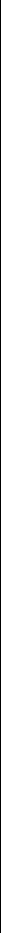 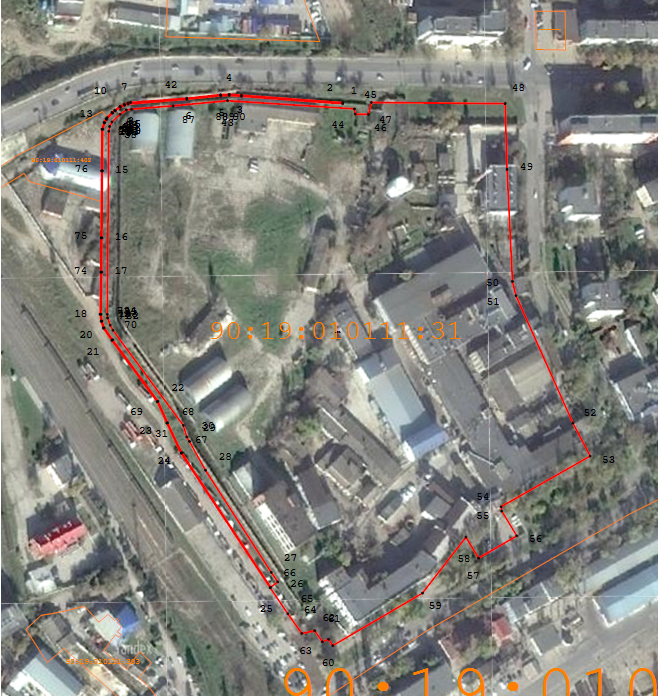 Масштаб 1:2 500Масштаб 1:2 500Масштаб 1:2 500Масштаб 1:2 500Масштаб 1:2 500Масштаб 1:2 500Масштаб 1:2 500Масштаб 1:2 500Масштаб 1:2 500Масштаб 1:2 500Масштаб 1:2 500Масштаб 1:2 500Масштаб 1:2 500Масштаб 1:2 500Масштаб 1:2 500Масштаб 1:2 500Используемые условные знаки и обозначения:Используемые условные знаки и обозначения:Используемые условные знаки и обозначения:Используемые условные знаки и обозначения:Используемые условные знаки и обозначения:Используемые условные знаки и обозначения:Используемые условные знаки и обозначения:Используемые условные знаки и обозначения:Используемые условные знаки и обозначения:Используемые условные знаки и обозначения:Используемые условные знаки и обозначения:Используемые условные знаки и обозначения:Используемые условные знаки и обозначения:Используемые условные знаки и обозначения:Используемые условные знаки и обозначения:Используемые условные знаки и обозначения:- Вновь образованная часть границы, сведения о которой достаточны для определения ее местоположения- Вновь образованная часть границы, сведения о которой достаточны для определения ее местоположения- Вновь образованная часть границы, сведения о которой достаточны для определения ее местоположения- Вновь образованная часть границы, сведения о которой достаточны для определения ее местоположения- Вновь образованная часть границы, сведения о которой достаточны для определения ее местоположения- Вновь образованная часть границы, сведения о которой достаточны для определения ее местоположения- Вновь образованная часть границы, сведения о которой достаточны для определения ее местоположения- Вновь образованная часть границы, сведения о которой достаточны для определения ее местоположения- Вновь образованная часть границы, сведения о которой достаточны для определения ее местоположения- Вновь образованная часть границы, сведения о которой достаточны для определения ее местоположения- Вновь образованная часть границы, сведения о которой достаточны для определения ее местоположения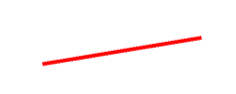 - Вновь образованная часть границы, сведения о которой достаточны для определения ее местоположения- Вновь образованная часть границы, сведения о которой достаточны для определения ее местоположения- Вновь образованная часть границы, сведения о которой достаточны для определения ее местоположения- Вновь образованная часть границы, сведения о которой достаточны для определения ее местоположения- Вновь образованная часть границы, сведения о которой достаточны для определения ее местоположения- Вновь образованная часть границы, сведения о которой достаточны для определения ее местоположения- Вновь образованная часть границы, сведения о которой достаточны для определения ее местоположения- Вновь образованная часть границы, сведения о которой достаточны для определения ее местоположения- Вновь образованная часть границы, сведения о которой достаточны для определения ее местоположения- Вновь образованная часть границы, сведения о которой достаточны для определения ее местоположения- Вновь образованная часть границы, сведения о которой достаточны для определения ее местоположения- Характерная точка границы, сведения о которой позволяют однозначно опредилить ее положение на местности- Характерная точка границы, сведения о которой позволяют однозначно опредилить ее положение на местности- Характерная точка границы, сведения о которой позволяют однозначно опредилить ее положение на местности- Характерная точка границы, сведения о которой позволяют однозначно опредилить ее положение на местности- Характерная точка границы, сведения о которой позволяют однозначно опредилить ее положение на местности- Характерная точка границы, сведения о которой позволяют однозначно опредилить ее положение на местности- Характерная точка границы, сведения о которой позволяют однозначно опредилить ее положение на местности- Характерная точка границы, сведения о которой позволяют однозначно опредилить ее положение на местности- Характерная точка границы, сведения о которой позволяют однозначно опредилить ее положение на местности- Характерная точка границы, сведения о которой позволяют однозначно опредилить ее положение на местности- Характерная точка границы, сведения о которой позволяют однозначно опредилить ее положение на местности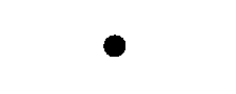 - Характерная точка границы, сведения о которой позволяют однозначно опредилить ее положение на местности- Характерная точка границы, сведения о которой позволяют однозначно опредилить ее положение на местности- Характерная точка границы, сведения о которой позволяют однозначно опредилить ее положение на местности- Характерная точка границы, сведения о которой позволяют однозначно опредилить ее положение на местности- Характерная точка границы, сведения о которой позволяют однозначно опредилить ее положение на местности- Характерная точка границы, сведения о которой позволяют однозначно опредилить ее положение на местности- Характерная точка границы, сведения о которой позволяют однозначно опредилить ее положение на местности- Характерная точка границы, сведения о которой позволяют однозначно опредилить ее положение на местности- Характерная точка границы, сведения о которой позволяют однозначно опредилить ее положение на местности- Характерная точка границы, сведения о которой позволяют однозначно опредилить ее положение на местности- Характерная точка границы, сведения о которой позволяют однозначно опредилить ее положение на местностиПодписьДата«»20г.г.г.г.Место для оттиска печати лица, составившего карту (план) объекта землеустройстваМесто для оттиска печати лица, составившего карту (план) объекта землеустройстваМесто для оттиска печати лица, составившего карту (план) объекта землеустройстваМесто для оттиска печати лица, составившего карту (план) объекта землеустройстваМесто для оттиска печати лица, составившего карту (план) объекта землеустройстваМесто для оттиска печати лица, составившего карту (план) объекта землеустройстваМесто для оттиска печати лица, составившего карту (план) объекта землеустройстваМесто для оттиска печати лица, составившего карту (план) объекта землеустройстваМесто для оттиска печати лица, составившего карту (план) объекта землеустройстваМесто для оттиска печати лица, составившего карту (план) объекта землеустройстваМесто для оттиска печати лица, составившего карту (план) объекта землеустройстваМесто для оттиска печати лица, составившего карту (план) объекта землеустройстваМесто для оттиска печати лица, составившего карту (план) объекта землеустройстваМесто для оттиска печати лица, составившего карту (план) объекта землеустройстваМесто для оттиска печати лица, составившего карту (план) объекта землеустройстваМесто для оттиска печати лица, составившего карту (план) объекта землеустройства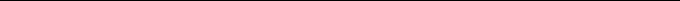 Лист № 11Лист № 11Лист № 11Лист № 11Лист № 11Лист № 11Лист № 11Лист № 11Лист № 11КАРТА (ПЛАН)КАРТА (ПЛАН)КАРТА (ПЛАН)КАРТА (ПЛАН)КАРТА (ПЛАН)КАРТА (ПЛАН)КАРТА (ПЛАН)КАРТА (ПЛАН)КАРТА (ПЛАН)КАРТА (ПЛАН)КАРТА (ПЛАН)КАРТА (ПЛАН)КАРТА (ПЛАН)КАРТА (ПЛАН)КАРТА (ПЛАН)Предприятие по переработке рыбы и производству консервовПредприятие по переработке рыбы и производству консервовПредприятие по переработке рыбы и производству консервовПредприятие по переработке рыбы и производству консервовПредприятие по переработке рыбы и производству консервовПредприятие по переработке рыбы и производству консервовПредприятие по переработке рыбы и производству консервовПредприятие по переработке рыбы и производству консервовПредприятие по переработке рыбы и производству консервовПредприятие по переработке рыбы и производству консервовПредприятие по переработке рыбы и производству консервовПредприятие по переработке рыбы и производству консервовПредприятие по переработке рыбы и производству консервовПредприятие по переработке рыбы и производству консервовПредприятие по переработке рыбы и производству консервов(наименование объекта землеустройства)(наименование объекта землеустройства)(наименование объекта землеустройства)(наименование объекта землеустройства)(наименование объекта землеустройства)(наименование объекта землеустройства)(наименование объекта землеустройства)(наименование объекта землеустройства)(наименование объекта землеустройства)(наименование объекта землеустройства)(наименование объекта землеустройства)(наименование объекта землеустройства)(наименование объекта землеустройства)(наименование объекта землеустройства)(наименование объекта землеустройства)(наименование объекта землеустройства)(наименование объекта землеустройства)(наименование объекта землеустройства)(наименование объекта землеустройства)(наименование объекта землеустройства)(наименование объекта землеустройства)План границ объекта землеустройстваПлан границ объекта землеустройстваПлан границ объекта землеустройстваПлан границ объекта землеустройстваПлан границ объекта землеустройстваПлан границ объекта землеустройстваПлан границ объекта землеустройстваПлан границ объекта землеустройстваПлан границ объекта землеустройстваПлан границ объекта землеустройстваПлан границ объекта землеустройстваПлан границ объекта землеустройстваПлан границ объекта землеустройстваПлан границ объекта землеустройстваПлан границ объекта землеустройстваПлан границ объекта землеустройстваПлан границ объекта землеустройстваПлан границ объекта землеустройстваПлан границ объекта землеустройстваПлан границ объекта землеустройстваПлан границ объекта землеустройства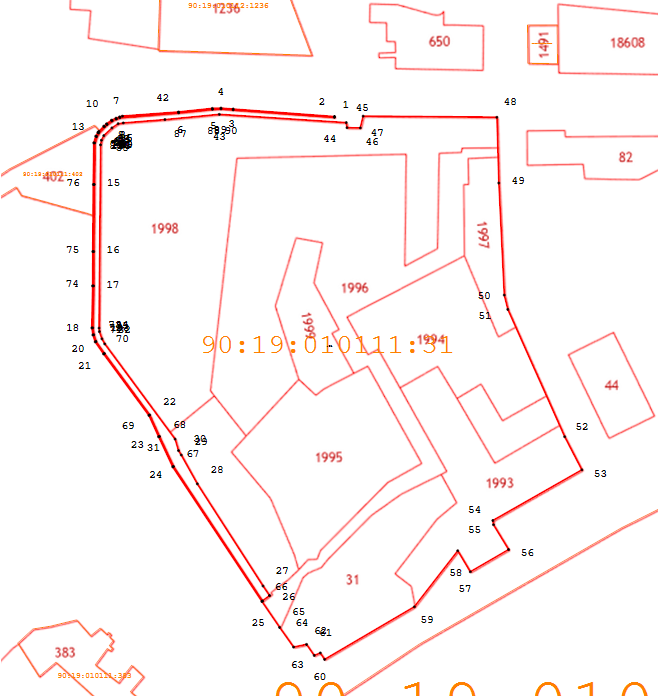 Масштаб 1:2 500Масштаб 1:2 500Масштаб 1:2 500Масштаб 1:2 500Масштаб 1:2 500Масштаб 1:2 500Масштаб 1:2 500Масштаб 1:2 500Масштаб 1:2 500Масштаб 1:2 500Масштаб 1:2 500Масштаб 1:2 500Масштаб 1:2 500Масштаб 1:2 500Масштаб 1:2 500Масштаб 1:2 500Используемые условные знаки и обозначения:Используемые условные знаки и обозначения:Используемые условные знаки и обозначения:Используемые условные знаки и обозначения:Используемые условные знаки и обозначения:Используемые условные знаки и обозначения:Используемые условные знаки и обозначения:Используемые условные знаки и обозначения:Используемые условные знаки и обозначения:Используемые условные знаки и обозначения:Используемые условные знаки и обозначения:Используемые условные знаки и обозначения:Используемые условные знаки и обозначения:Используемые условные знаки и обозначения:Используемые условные знаки и обозначения:Используемые условные знаки и обозначения:- Вновь образованная часть границы, сведения о которой достаточны для определения ее местоположения- Вновь образованная часть границы, сведения о которой достаточны для определения ее местоположения- Вновь образованная часть границы, сведения о которой достаточны для определения ее местоположения- Вновь образованная часть границы, сведения о которой достаточны для определения ее местоположения- Вновь образованная часть границы, сведения о которой достаточны для определения ее местоположения- Вновь образованная часть границы, сведения о которой достаточны для определения ее местоположения- Вновь образованная часть границы, сведения о которой достаточны для определения ее местоположения- Вновь образованная часть границы, сведения о которой достаточны для определения ее местоположения- Вновь образованная часть границы, сведения о которой достаточны для определения ее местоположения- Вновь образованная часть границы, сведения о которой достаточны для определения ее местоположения- Вновь образованная часть границы, сведения о которой достаточны для определения ее местоположения- Вновь образованная часть границы, сведения о которой достаточны для определения ее местоположения- Вновь образованная часть границы, сведения о которой достаточны для определения ее местоположения- Вновь образованная часть границы, сведения о которой достаточны для определения ее местоположения- Вновь образованная часть границы, сведения о которой достаточны для определения ее местоположения- Вновь образованная часть границы, сведения о которой достаточны для определения ее местоположения- Вновь образованная часть границы, сведения о которой достаточны для определения ее местоположения- Вновь образованная часть границы, сведения о которой достаточны для определения ее местоположения- Вновь образованная часть границы, сведения о которой достаточны для определения ее местоположения- Вновь образованная часть границы, сведения о которой достаточны для определения ее местоположения- Вновь образованная часть границы, сведения о которой достаточны для определения ее местоположения- Вновь образованная часть границы, сведения о которой достаточны для определения ее местоположения- Характерная точка границы, сведения о которой позволяют однозначно опредилить ее положение на местности- Характерная точка границы, сведения о которой позволяют однозначно опредилить ее положение на местности- Характерная точка границы, сведения о которой позволяют однозначно опредилить ее положение на местности- Характерная точка границы, сведения о которой позволяют однозначно опредилить ее положение на местности- Характерная точка границы, сведения о которой позволяют однозначно опредилить ее положение на местности- Характерная точка границы, сведения о которой позволяют однозначно опредилить ее положение на местности- Характерная точка границы, сведения о которой позволяют однозначно опредилить ее положение на местности- Характерная точка границы, сведения о которой позволяют однозначно опредилить ее положение на местности- Характерная точка границы, сведения о которой позволяют однозначно опредилить ее положение на местности- Характерная точка границы, сведения о которой позволяют однозначно опредилить ее положение на местности- Характерная точка границы, сведения о которой позволяют однозначно опредилить ее положение на местности- Характерная точка границы, сведения о которой позволяют однозначно опредилить ее положение на местности- Характерная точка границы, сведения о которой позволяют однозначно опредилить ее положение на местности- Характерная точка границы, сведения о которой позволяют однозначно опредилить ее положение на местности- Характерная точка границы, сведения о которой позволяют однозначно опредилить ее положение на местности- Характерная точка границы, сведения о которой позволяют однозначно опредилить ее положение на местности- Характерная точка границы, сведения о которой позволяют однозначно опредилить ее положение на местности- Характерная точка границы, сведения о которой позволяют однозначно опредилить ее положение на местности- Характерная точка границы, сведения о которой позволяют однозначно опредилить ее положение на местности- Характерная точка границы, сведения о которой позволяют однозначно опредилить ее положение на местности- Характерная точка границы, сведения о которой позволяют однозначно опредилить ее положение на местности- Характерная точка границы, сведения о которой позволяют однозначно опредилить ее положение на местностиПодписьДата«»20г.г.г.г.Место для оттиска печати лица, составившего карту (план) объекта землеустройстваМесто для оттиска печати лица, составившего карту (план) объекта землеустройстваМесто для оттиска печати лица, составившего карту (план) объекта землеустройстваМесто для оттиска печати лица, составившего карту (план) объекта землеустройстваМесто для оттиска печати лица, составившего карту (план) объекта землеустройстваМесто для оттиска печати лица, составившего карту (план) объекта землеустройстваМесто для оттиска печати лица, составившего карту (план) объекта землеустройстваМесто для оттиска печати лица, составившего карту (план) объекта землеустройстваМесто для оттиска печати лица, составившего карту (план) объекта землеустройстваМесто для оттиска печати лица, составившего карту (план) объекта землеустройстваМесто для оттиска печати лица, составившего карту (план) объекта землеустройстваМесто для оттиска печати лица, составившего карту (план) объекта землеустройстваМесто для оттиска печати лица, составившего карту (план) объекта землеустройстваМесто для оттиска печати лица, составившего карту (план) объекта землеустройстваМесто для оттиска печати лица, составившего карту (план) объекта землеустройстваМесто для оттиска печати лица, составившего карту (план) объекта землеустройства